REZULTATI POSLOVANJA PODUZETNIKA BEZ ZAPOSLENIH U 2019. GODINIU Hrvatskoj je u 2019. godini poslovalo 136.260 poduzetnika, obveznika poreza na dobit, bez banaka, osiguravajućih društava i ostalih financijskih institucija, koji su u Registar godišnjih financijskih izvještaja predali godišnji financijski izvještaj. Od navedenog broja poduzetnika, njih 40.098 ili 29,4% nije imalo zaposlenih radnika. Od ukupno 40.098 poduzetnika koji nisu imali zaposlenih u 2019. godini, njih 35.940 je redovno poslovalo, 1.810 poduzetnika je bilo u likvidaciji, a 2.348 u stečaju. S dobiti je poslovalo njih 18.300, a 21.798 s gubitkom (tablica 2.).Tablica 1.	Broj poduzetnika prema broju zaposlenih, ukupan prihod i neto dobit/gubitak u 2019. g. 												     (iznosi u tisućama kn)Izvor: Financijska agencija, Registar godišnjih financijskih izvještajaUdio poduzetnika bez zaposlenih u ukupnom broju poduzetnika u RH je 29,4%. U odnosu na druge pozitivne pokazatelje, udio poduzetnika bez zaposlenih  u ukupnim prihodima je 2,5%, u rashodima 2,8%, u dobiti prije oporezivanja 8,0%, u dobiti razdoblja 8,5%, u izvozu 1,8% te u investicijama 3,3%. S druge strane, njihov udio u gubitku razdoblja je 32,2%, s tim da su poslovali s gubitkom razdoblja u iznosu od 5,7 milijardi kuna. Za usporedbu, najveći su ukupan prihod (udio 36,5%), a jednako tako i najveću neto dobit (udio 45,4%), ostvarili poduzetnici sa 250 i više zaposlenih (koji u ukupnom broju poduzetnika sudjeluju sa 0,3%, a u ukupnom broju zaposlenih sa 32,6%).Tablica 2. 	Osnovni financijski podaci poslovanja poduzetnika bez zaposlenih, u 2019. g.		(iznosi u 000 kn)Izvor: Financijska agencija, Registar godišnjih financijskih izvještajaNajveći broj poduzetnika bez zaposlenih bio je u djelatnosti trgovine (8.157), na drugom mjestu su poduzetnici iz područja stručnih, znanstvenih i tehničkih djelatnosti (5.912), a na trećem poduzetnici iz djelatnosti građevinarstva (4.497). Najveće ukupne prihode ostvarili su poduzetnici u djelatnosti trgovine (4,4 milijarde kuna), a slijede ih poduzetnici u djelatnosti poslovanja nekretninama (3,9 milijardi kuna) te poduzetnici iz područja stručnih, znanstvenih i tehničkih djelatnosti (3,2 milijarde kuna). Promatrano na razini područja djelatnosti, većina poduzetnika bez zaposlenih iskazala je neto gubitak u 2019. godini, odnosno na razini 14 područja djelatnosti iskazan je neto gubitak, dok su poduzetnici u sedam područja djelatnosti poslovali pozitivno. Ukupan rezultat svih poduzetnika bez zaposlenih bio je također negativan i iznosio je 1,5 milijardi kuna. Najveći neto gubitak iskazali su poduzetnici u djelatnosti trgovine (1,1 milijardu kuna), na drugom mjestu su poduzetnici u djelatnosti građevinarstva (938,7 milijuna kuna), a na trećem poduzetnici u djelatnosti prerađivačke industrije (266,1 milijun kuna). Najmanji neto gubitak iskazali su poduzetnici bez zaposlenih u djelatnosti ostale uslužne djelatnosti (3,6 milijuna kuna).Tablica 3.	Poslovanje poduzetnika bez zaposlenih u 2019. godini po djelatnostima 	(iznosi u 000 kuna, udjeli u %)Izvor: Financijska agencija, Registar godišnjih financijskih izvještajaAnalizirajući županije po broju poduzetnika bez zaposlenih, posebno se ističe Grad Zagreb (14.043 poduzetnika bez zaposlenih sa udjelom od 30,8% u ukupnom broju poduzetnika Grada Zagreba), Splitsko-dalmatinska (4.596 poduzetnika; udjel od 30,5%), Istarska (4.482 poduzetnika; udjel od 39,7%), Primorsko-goranska (3.138 poduzetnika; udjel od 27,9%) i Zagrebačka županija (2.163 poduzetnika, udjel od 24,0%).Grafikon 1.	Gubitak razdoblja ostvaren u županijama s najvećim brojem poduzetnika bez zaposlenih u 2019. god.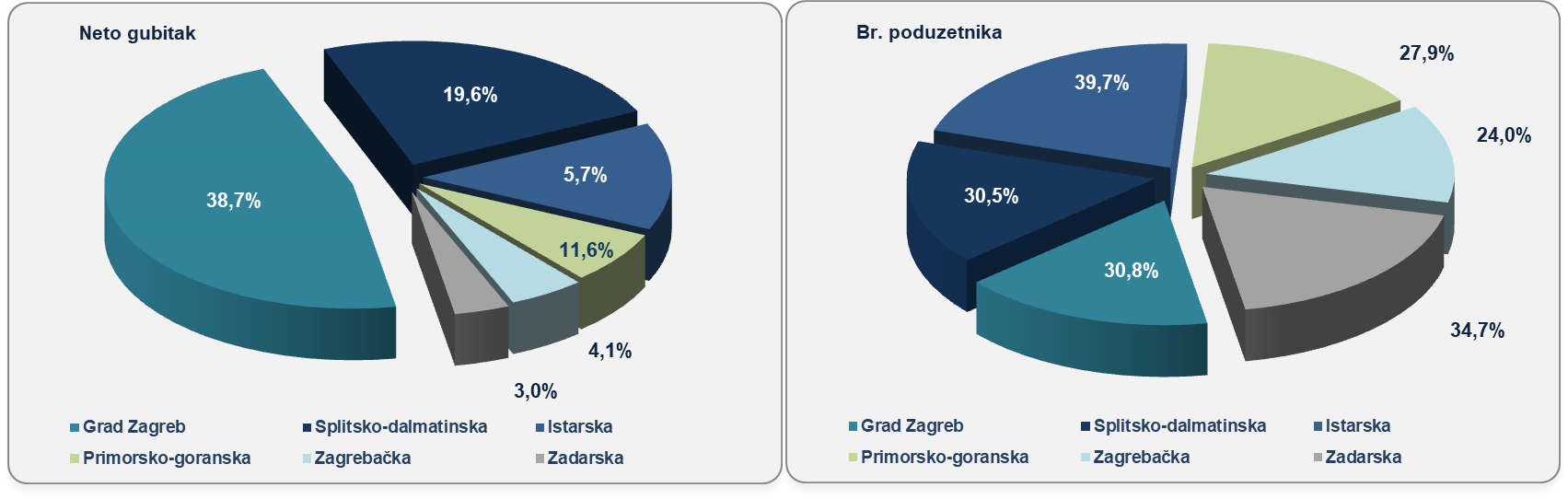 Izvor: Fina, Registar godišnjih financijskih izvještajaVrijedi istaknuti da su poduzetnici bez zaposlenih, promatrano na razini županija, iskazali neto dobit u Gradu Zagrebu u iznosu od 652,4 milijuna kuna, u Varaždinskoj županiji od 14,1 milijun kuna, Zagrebačkoj županiji (10,7 milijuna kuna) i Virovitičko-podravskoj županiji (380 tisuća kuna), a neto gubitak u svim ostalim županijama. Najveći iskazani neto gubitak poduzetnika bez zaposlenih iskazan je u Splitsko-dalmatinskoj županiji i iznosio je 888,8 milijuna kuna. Odmah iza slijede poduzetnici bez zaposlenih Istarske županije (479,3 milijuna kuna), Primorsko-goranske (167,3 milijuna kuna), Osječko-baranjske (155,1 milijun kuna) i Vukovarsko-srijemske županije (120 milijuna kuna).Tablica 4.	Poslovanje poduzetnika bez zaposlenih po oblicima vlasništva u 2019. godini	 (iznosi u tisućama kuna)Izvor: Fina, Registar godišnjih financijskih izvještajaPrema oblicima vlasništva, najveći broj poduzetnika bez zaposlenih bio je u privatnom vlasništvu (98,9%). Poduzetnici bez zaposlenih u ostalim oblicima vlasništva imaju 1,1% udjela u ukupnom boju poduzetnika bez zaposlenih. Poduzetnici bez zaposlenih u svim oblicima vlasništva iskazali su neto gubitak, a najveći neto gubitak iskazan je kod poduzetnika bez zaposlenih u privatnom vlasništvu i to u iznosu od 1,3 milijarde kuna.Tablica 5.	Rang lista TOP 5 poduzetnika bez zaposlenih po UKUPNOM PRIHODU u 2019. godini														 (iznosi u kunama)Izvor: Fina, Registar godišnjih financijskih izvještajaPrema ukupnom prihodu u 2019. godini, među poduzetnicima bez zaposlenih, na prvom je mjestu društvo ADRIATIC d.d. u stečaju iz Splita s ostvarenim ukupnim prihodima od 324,0 milijuna kuna. Prema kriteriju neto dobiti najbolje je društvo CERVESIA ZAGREB d.o.o. s iskazanom neto dobiti u iznosu od 231,7 milijuna kuna i s ostvarenih 231,9 milijuna kuna ukupnih prihoda.Tablica 6.	Rang lista TOP 5 poduzetnika bez zaposlenih po NETO DOBITI u 2019. godini		(iznosi u kunama)Izvor: Fina, Registar godišnjih financijskih izvještaja___________________________________________________________________________________________________________Poduzetnici prema broju zaposlenihBroj poduzetnikaUdio u RHBroj zaposlenihUdio u RHUkupni prihodiUdio u RHNeto dobit/gubitakBez zaposlenih40.09829,40-20.196.597 2,5-1.504.537 Od 1 do 9 zaposlenih121.66089,3216.89222,4149.437.59318,83.847.162Od 10 do 49 zaposlenih12.2139,0235.03724,2180.933.73722,77.231.353Od 50 do 249 zaposlenih1.9771,5201.45120,8174.877.04822,05.990.081250 i više zaposlenih4100,3316.39632,6290.877.95836,514.212.737Ukupno136.260100,0969.776100,0796.126.335100,031.281.333Opis2018.2019.IndeksUdio u RHBroj poduzetnika40.09829,4Broj dobitaša18.300-Broj gubitaša21.798-Broj zaposlenih8.454 0 --Ukupni prihodi18.155.278 20.196.597 111,22,5Ukupni rashodi19.009.650 21.301.459 112,12,8Dobit prije oporezivanja3.711.126 4.568.354 123,18,0Gubitak prije oporezivanja4.565.498 5.673.215 124,332,2Dobit razdoblja3.445.933 4.162.591 120,88,5Gubitak razdoblja4.565.810 5.667.128 124,132,2Konsolidirani financijski rezultat – dobit (+) ili gubitak (-) razdoblja -1.119.877 -1.504.537 134,3-Izvoz1.857.217 2.714.912 146,21,8Uvoz1.190.187 1.265.969 106,40,9Investicije u novu dugotrajnu imovinu807.913 900.221 111,43,3Područje djelatnostiBroj poduzetnikaUkupni prihodiUkupni rashodiNeto dobit/gubitakA	Poljoprivreda, šumarstvo i ribarstvo1.386 411.936 471.369 -66.094 B	Rudarstvo i vađenje67 5.184 11.661 -6.571 C	Prerađivačka industrija3.238 1.143.099 1.399.434 -266.099 D	Opskrba elekt.energijom, plinom, parom i klimatizacija477 847.322 874.701 -43.665 E	Opskrba vodom; uklanjanje otpadnih voda, gospodarenje otpadom te djelatnosti sanacije okoliša122 121.084 138.424 -20.820 F	Građevinarstvo4.497 2.524.145 3.424.847 -938.698 G	Trgovina na vel. i malo; popravak mot. vozila i motocikla 8.157 4.353.903 5.385.764 -1.076.507 H	Prijevoz i skladištenje1.417 457.449 490.415 -38.841 I	Djelatnosti pružanja smještaja te pripreme i usl. hrane3.580 1.015.866 1.122.406 -113.534 J	Informacije i komunikacije2.075 645.413 698.153 -63.903 K	Financijske djelatnosti i djelatnosti osiguranja166 397.337 124.052 273.552 L	Poslovanje nekretninama4.022 3.852.862 3.755.815 21.615 M	Stručne, znanstvene i tehničke djelatnosti5.912 3.188.452 2.173.921 858.125 N	Administrativne i pomoćne uslužne djelatnosti2.682 818.167 875.651 -65.808 O	Javna uprava i obrana; obvezno socijalno osiguranje13 5.066 4.612 331 P	Obrazovanje412 38.460 31.314 5.915 Q	Djelatnosti zdravstvene zaštite i socijalne skrbi333 37.032 40.761 -4.456 R	Umjetnost, zabava i rekreacija655 172.342 170.446 -5.909 S	Ostale uslužne djelatnosti692 55.867 58.961 -3.607 T Djelatnost kućanstava kao poslodavca; ...3 285 208 77 - Fizičke osobe bez djelatnosti192 105.326 48.544 50.358 Ukupno40.09820.196.597 21.301.459 -1.504.537 Ukupno RH136.260796.126.335 756.495.954 31.281.333 Udio poduzetnika bez zaposlenih u RH29,4% 2,5% 2,8% -OpisUkupnoDržavnoPrivatnoZadružnoMješovitoBroj poduzetnika40.098 123 39.660 253 62 Ukupni prihodi20.196.597 88.133 20.036.522 39.328 32.615 Ukupni rashodi21.301.459 123.144 20.906.813 44.806 226.697 Dobit razdoblja4.162.591 7.170 4.147.396 2.395 5.630 Gubitak razdoblja5.667.128 42.834 5.415.005 8.165 201.124 Neto dobit/gubitak-1.504.537 -35.664 -1.267.608 -5.770 -195.495 OIBNazivMjestoNKD 2007PrihodiDobit31076464103ADRIATIC d.d. u stečajuSplit55.10 - Hoteli i sličan smještaj324.046.698 0 49800540722SNH ALFA d.d.Zagreb70.10 - Upravljačke djelatnosti310.688.766 196.063.944 01606227035SAZKA GROUP ADRIATIC d.o.o.Zagreb70.22 - Savjetovanje u vezi s poslovanjem i ostalim upravljanjem276.651.554 215.352.269 44426143196MANTA d.o.o.Zagreb41.10 - Organizacija izvedbe projekata za zgrade252.867.824 24.646.337 54077805766CERVESIA ZAGREB d.o.o.Zagreb64.20 - Djelatnosti holding-društava231.938.312 231.673.890 OIBNazivMjestoNKD 2007PrihodiNeto dobit54077805766CERVESIA ZAGREB d.o.o..Zagreb64.20 - Djelatnosti holding-društava231.938.312 231.673.890 01606227035SAZKA GROUP ADRIATIC d.o.o.Zagreb70.22 - Savjetovanje u vezi s poslovanjem i ostalim upravljanjem276.651.554 215.352.269 49800540722SNH ALFA d.d.Zagreb70.10 - Upravljačke djelatnosti310.688.766 196.063.944 43931897225MABA-COM d.o.o . u stečajuBrezje18.12 - Ostalo tiskanje 148.909.033 148.899.350 66980823600CENTRICE ZAGREB d.o.o.Zagreb68.32 - Upravljanje nekretninama uz naplatu ili na osnovi ugovora194.676.033 138.610.597 Info.BIZ servis pruža uvid u informacije o uspješnosti poslovanja i financijskom položaju svih poslovnih subjekata te o poslovnoj okolini u kojoj oni djeluju. Najveća je i najažurnija baza poslovnih informacija za više od 818.000 poslovnih subjekata iz više od 30 izvora. Omogućuje brže, jednostavnije i sigurnije donošenje poslovnih odluka, sustavno praćenje klijenata, olakšava izradu poslovnih analiza te praćenje trendova i prepoznavanje potencijala na tržištu.Ako ste zainteresirani i želite ugovoriti uslugu ili kupiti veći broj paketa: prodaja@fina.hr.
Ako trebate korisničku podršku: 0800 0080 info@fina.hr.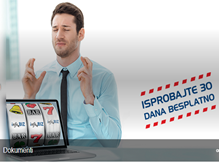 